PENGGUNAAN MODEL COOPERATIVE JIGSAW UNTUK MENINGKATKAN TANGGUNG JAWAB DAN HASIL BELAJAR(Penelitian Tindakan Kelas Di SDN Campedak Kota Depok Pada Mata Pelajaran Ilmu Pengetahuan Sosial Dengan KD Membandingkan Kenampakan Alam Dan Keadaan Sosial Negara-Negara Tetangga)SKRIPSIDiajukan untuk Memenuhi Salah Satu Syarat Memperoleh Gelar Sarjana Pendidikan Guru Sekolah Dasar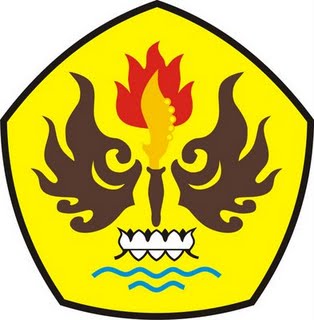 olehMUHAMAD AFIF NURUDDINNPM 115060191PROGRAM STUDI PENDIDIKAN GURU SEKOLAH DASAR FAKULTAS KEGURUAN DAN ILMU PENDIDIKAN UNIVERSITAS PASUNDAN BANDUNG 2015